Приложение 2МИНИСТЕРСТВО НАУКИ И ОБРАЗОВАНИЯ АЗЕРБАЙДЖАНСКОЙ РЕСПУБЛИКИ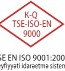 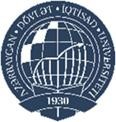 АЗЕРБАЙДЖАНСКИЙ ГОСУДАРСТВЕННЫЙ ЭКОНОМИЧЕСКИЙ УНИВЕРСИТЕТМЕЖДУНАРОДНЫЙ ЦЕНТР МАГИСТРАТУРЫ И ДОКТОРАНТУРЫДата:  ___  _____ 20____ годФОРМА ПРЕДЛОЖЕНИЯ ТЕМЫ ДИССЕРТАЦИИМагистрант        _______________________          __________________                                                         (подпись)                                                          (дата) Научный руководитель _______________________          __________________                                                        (подпись)                                                          (дата)Научный консультант _______________________          __________________                                                        (подпись)                                                          (дата)Руководитель программы _______________________________________________      ______________                                                      (ученая степень, ученое звание, фамилия, имя и отчество)               (подпись)                                          Заведующий кафедрой Экономических и технологических наук  ______________                                                      (ученая степень, ученое звание, фамилия, имя и отчество)               (подпись)                                          Продолжение приложения 2Содержание формы предложения темы диссертацииАКТУАЛЬНОСТЬ ТЕМЫ - В этом разделе отражаются условия, создающие необходимость ведения исследования по теме, положения, показывающие значимость разработанности темы с теоретико-методологической (в улучшении каких теорий или методов будет полезной?) и практической (в разрешении каких практических задач будет полезной?) точки зрения (минимум 200 слов).ИНФОРМАЦИЯ О ПРОВЕДЕННЫХ ИССЛЕДОВАНИЯХ ПО ТЕМЕ - В этом разделе представляется краткий обзор проводимых по теме исследований и их результатов (минимум 200 слов).ЦЕЛЬ ДИССЕРТАЦИОННОЙ РАБОТЫ - В этом разделе представляется обзор основной цели диссертационной работы.МЕТОДЫ, КОТОРЫЕ БУДУТ ИСПОЛЬЗОВАТЬСЯ В ДИССЕРТАЦИОННОЙ РАБОТЕ - В этом разделе предоставляется информация о методах исследования, о необходимых инструментах для сбора данных (опросы, базы данных, интернет-ресурсы и т. д.) и о программных обеспечениях (SPSS, Eviews и т.д.), которые будут использованы.СПИСОК ЛИТЕРАТУРЫ (научные книги и статьи, отчёты международных организаций и государственных учреждений и т. д.)ПРЕДВАРИТЕЛЬНЫЙ ПЛАН ДИССЕРТАЦИИ - В этом разделе отражается предварительный план диссертации.МагистрантФ.И.О.МагистрантСпециальность/ CпециализацияМагистрантНомер студенческого билетаМагистрантКонтакты (телефон, э-почта и т. д.)Научный руководительФ.И.О.Научный руководительУченая степень и ученое званиеНаучный руководительМесто работыНаучный руководительКонтакты (телефон, э-почта и т. д.)Научный консультант (заполняется при назначении)Ф.И.О.Научный консультант (заполняется при назначении)Ученая степень и ученое званиеНаучный консультант (заполняется при назначении)Место работыНаучный консультант (заполняется при назначении)Контакты (телефон, э-почта и т. д.)Название темы диссертацииНазвание темы диссертации